PROTOKÓŁJury X Ogólnopolskiego Konkursu im. Ludwika Lutaka dla Uczniów Szkół Muzycznych II Stopnia Grających na Instrumentach Dętych Blaszanych 
w Krakowie, 16 – 18 listopada 2023r. na niejawnym posiedzeniu w dniu 
16 listopada 2023r. po przesłuchaniu 8 uczestników w kategorii waltornia, postanowiło zakwalifikować do II etapu następujących uczniów (w kolejności alfabetycznej):                     Kategoria I - Waltornia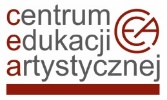 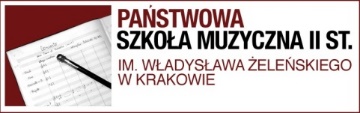 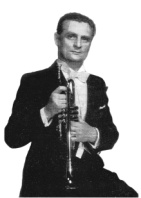 X OGÓLNOPOLSKI KONKURS IM. LUDWIKA LUTAKA DLA UCZNIÓW SZKÓŁ MUZYCZNYCH II STOPNIA GRAJĄCYCH NA INSTRUMENTACH DĘTYCH BLASZANYCH
KRAKÓW, 16-18 LISTOPADA 2023r.Wojciech CebulaZPSM, OSM II st. im. M. Karłowicza w KrakowieAntoni ChmielZPSM, OSM I st. im. M. Karłowicza w KrakowieAmelia Czapnik ZPSM, POSM II st. im. S. Moniuszki w Bielsku-BiałejPiotr NajdekPSM I i II st. w ŻaganiuJan ŻurekPSM II st. im. Wł. Żeleńskiego w Krakowie